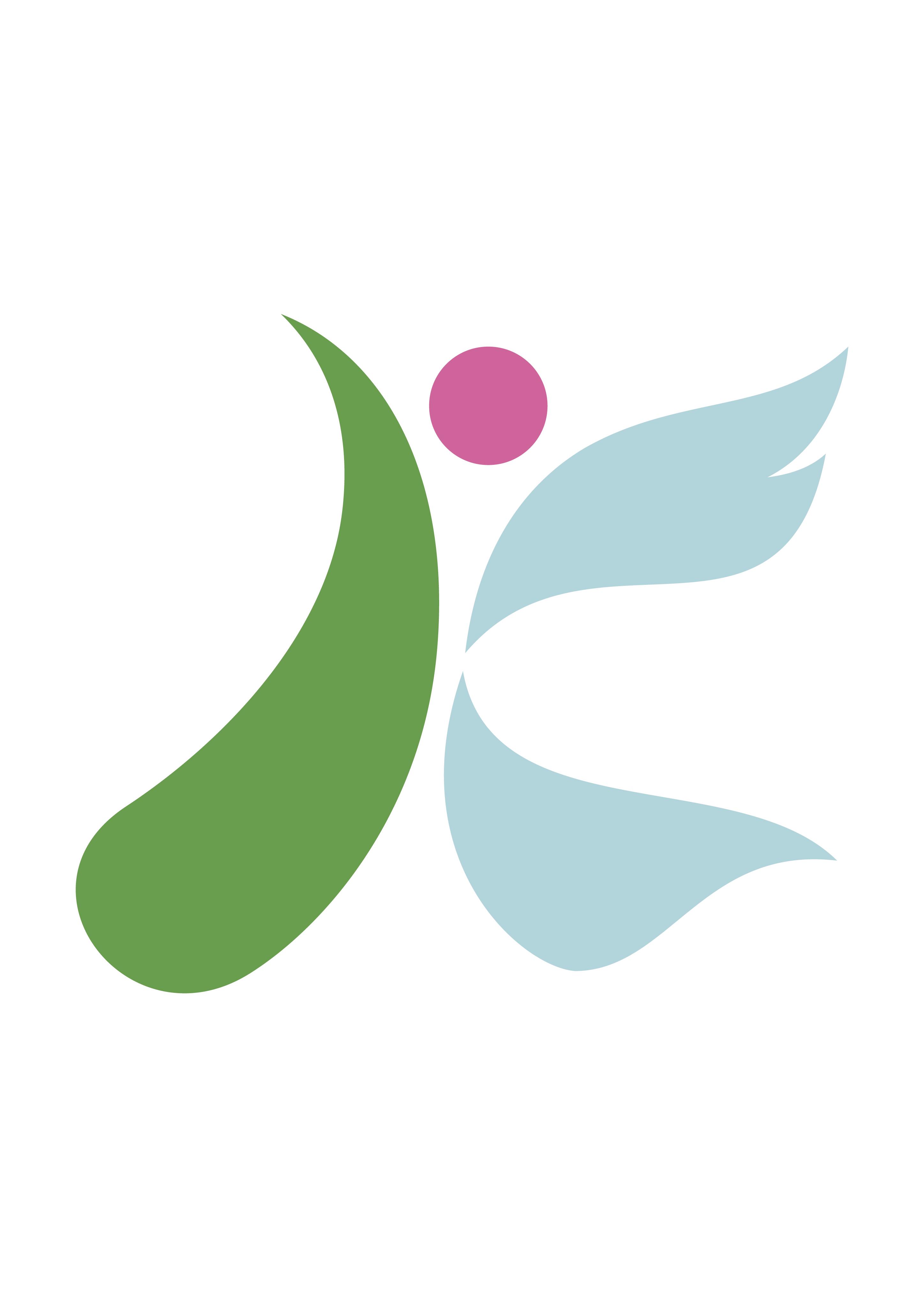 環境にやさしい農法で作られたお米を、メニュー・商品に使用する飲食店・菓子製造業事業者に対し、お米の購入金額の1/2を交付する奨励金です。ぜひ活用ください。奨励金の概要自然環境にやさしい農法で栽培される鴻巣市産の特別栽培米等を使用する事業者に対し、奨励金を交付します自然環境にやさしい農法で栽培される鴻巣市産の特別栽培米等を使用する事業者に対し、奨励金を交付します交付対象者鴻巣市内で、食品衛生法に基づく飲食店営業又は菓子製造業を営む事業者(法人･個人)鴻巣市内で、食品衛生法に基づく飲食店営業又は菓子製造業を営む事業者(法人･個人)交付対象経費特別栽培米等（⑴又は⑵）の購入経費（消費税相当額を除く。）※令和６年４月１日から令和７年２月末日までの間に購入したもの⑴　埼玉県特別栽培農産物の認証を受けた米⑵　日本農林規格等に関する法律（JAS法）に基づく有機農産物の認証を受けた米特別栽培米等（⑴又は⑵）の購入経費（消費税相当額を除く。）※令和６年４月１日から令和７年２月末日までの間に購入したもの⑴　埼玉県特別栽培農産物の認証を受けた米⑵　日本農林規格等に関する法律（JAS法）に基づく有機農産物の認証を受けた米奨励金の額交付対象経費の２分の１の額（上限30,000円・1,000円未満切捨）※申請回数は、１年度につき１回まで交付対象経費の２分の１の額（上限30,000円・1,000円未満切捨）※申請回数は、１年度につき１回まで交付対象事業（要件）市内において営む飲食店営業等のうち、次に掲げる要件を満たすものとする。⑴　特別栽培米等を使用した商品を消費者に提供すること。※風俗営業を除く⑵　提供する商品に特別栽培米等を使用している旨、当該特別栽培米等の品種名等をメニュー等に表示すること。市内において営む飲食店営業等のうち、次に掲げる要件を満たすものとする。⑴　特別栽培米等を使用した商品を消費者に提供すること。※風俗営業を除く⑵　提供する商品に特別栽培米等を使用している旨、当該特別栽培米等の品種名等をメニュー等に表示すること。手続きの流れ申請書の提出（提出期限：令和７年2月２８日）添付書類：①飲食店営業等の許可証②特別栽培米等を購入したことが確認できる書類（領収書等）手続きの流れ②交付決定通知書（市から送付します）手続きの流れ実績報告書の提出（提出期限：令和７年３月１４日）添付書類：特別栽培米等をメニュー等に表示したことが分かる資料手続きの流れ④奨励金確定通知書（市から送付します）手続きの流れ⑤奨励金請求書の提出手続きの流れ⑥奨励金の支払売上報告書の提出等交付決定者は、次の2つを行う必要があります⑴特別栽培米等を使用した商品の売上状況報告書の提出（翌年度４月３０日まで）⑵市が環境にやさしい農産物の普及・拡大を目的として行う事業への協力　（ポスターの掲示、アンケート等）交付決定者は、次の2つを行う必要があります⑴特別栽培米等を使用した商品の売上状況報告書の提出（翌年度４月３０日まで）⑵市が環境にやさしい農産物の普及・拡大を目的として行う事業への協力　（ポスターの掲示、アンケート等）特別栽培米等を購入できる場所JAさいたま鴻巣営農経済センター　電話048-596-2552（鴻巣市寺谷473-1）※こうのとり伝説米のJAさいたま販売価格　500円/㎏（税込）※精米の状況等により、購入に時間がかかる場合があります※JAさいたま各支店でも取扱可JAさいたま鴻巣営農経済センター　電話048-596-2552（鴻巣市寺谷473-1）※こうのとり伝説米のJAさいたま販売価格　500円/㎏（税込）※精米の状況等により、購入に時間がかかる場合があります※JAさいたま各支店でも取扱可